Hi Team,Below are 2 charts. The first is the Recommended vaccination information and the second is Routine vaccinations you should have received as a child attending public school.  As nurses, you should already have Hep A & B, if not, you need to have that as initially stated on our conference calls. NWP, suggestions are to make sure you have an updated booster shot, flu vaccine, and your Hepatitis A & B. You may opt to have all the below and we suggest consulting with your doctor for further questions.  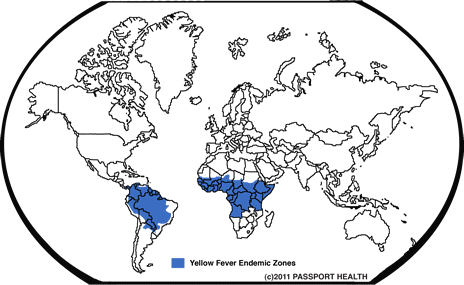 Recommended Travel Vaccinations for South AfricaRecommended Travel Vaccinations for South AfricaRecommended Travel Vaccinations for South AfricaVACCINEHOW DISEASE SPREADSDETAILSHepatitis AFood & WaterRecommended for most travelersHepatitis BBlood & Body FluidsAccelerated schedule availableTyphoidFood & WaterShot lasts 2 years. Oral vaccine lasts 5 years, must be able to swallow pills. Oral doses must be kept in refrigerator.Yellow FeverMosquitoRequired if traveling from a country with yellow fever transmission.RabiesSaliva of Infected AnimalsVaccine recommended for certain travelers based on destination, activities and length of stay.Routine Vaccinations for South AfricaRoutine Vaccinations for South AfricaRoutine Vaccinations for South AfricaVACCINEHOW DISEASE SPREADSDETAILSMeasles Mumps Rubella (MMR)Various VectorsGiven to anyone unvaccinated and/or born after 1957. One time adult booster recommended.TDAP (Tetanus, Diphtheria & Pertussis)Wounds & AirborneOnly one adult booster of pertussis required.ChickenpoxDirect Contact & AirborneGiven to those unvaccinated that did not have chickenpox.ShinglesDirect ContactVaccine can still be given if you have had shingles.PneumoniaAirborneTwo vaccines given seperately. All 65+ or immunocompromised should receive both.InfluenzaAirborneVaccine components change annually.MeningitisAirborne & Direct ContactGiven to anyone unvaccinated or at an increased risk, especially students.PolioFood & WaterConsidered a routine vaccination for most travel itineraries. Single adult booster recommended.